С 21 по 25 ноября в школе проводилась «Неделя школьного питания». В рамках Недели прошел конкурс рецептов блюд русской кухни, викторина «Витамины – наши друзья». Для обучающихся младших классов школьная медицинская сестра прочитала лекции о вреде фаст-фуда, а для среднего звена – о вреде энергетических напитков. В каждом классе были проведены беседы с использованием материалов в сайта программы «Разговор о правильном питании». Даже старшеклассникам было интересно узнать в ходе игры, как должны быть размещены продукты питания в холодильнике, как составить рацион питания.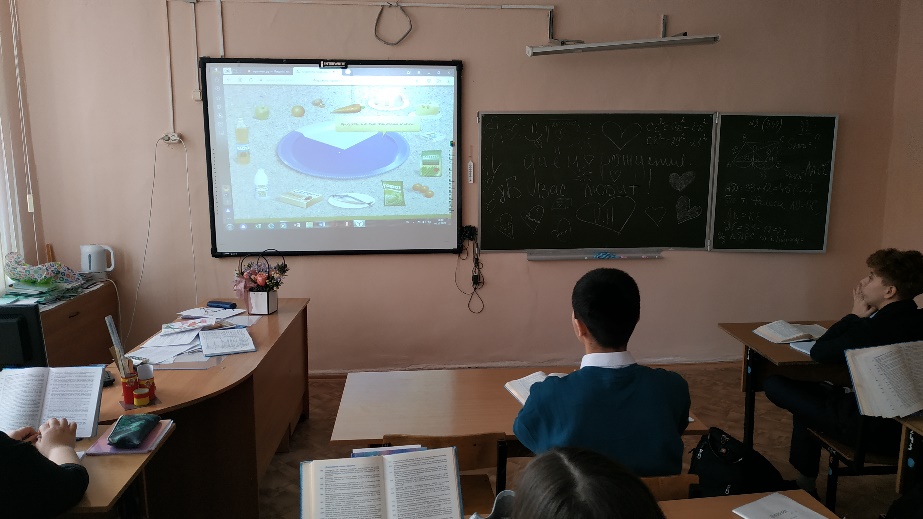 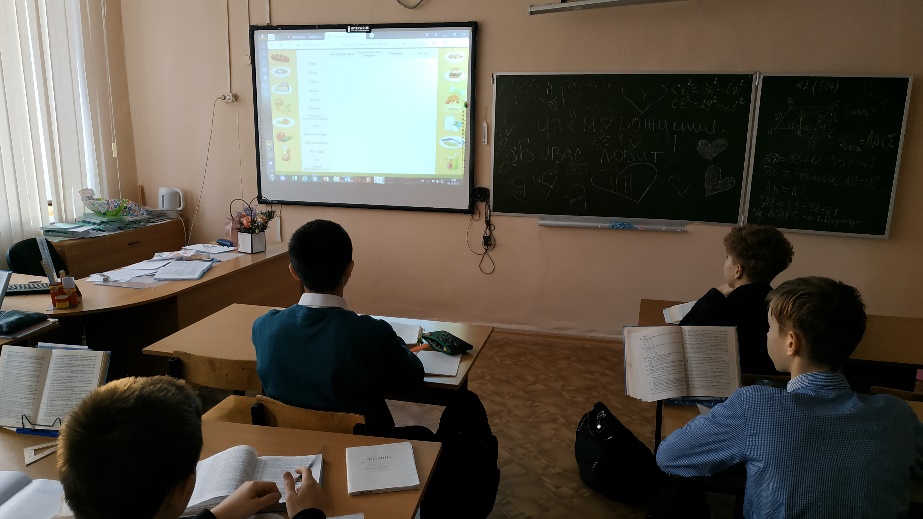 